Maths Alternative 1 3.2.21Number Bonds to 100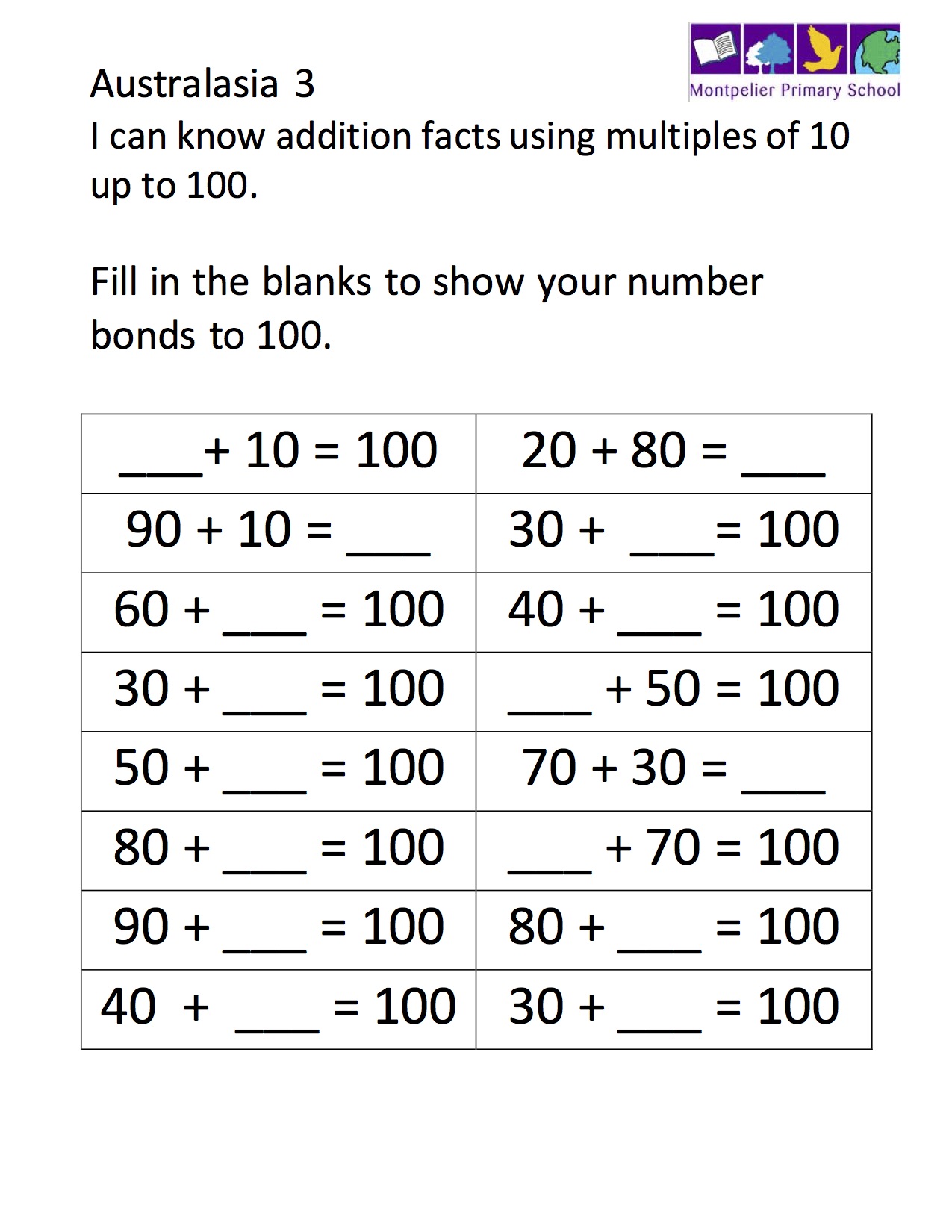 